Тур  «Магия Баку» на 5 дней/4 ночи-USD 195День 1Встреча в аэропорту г.Баку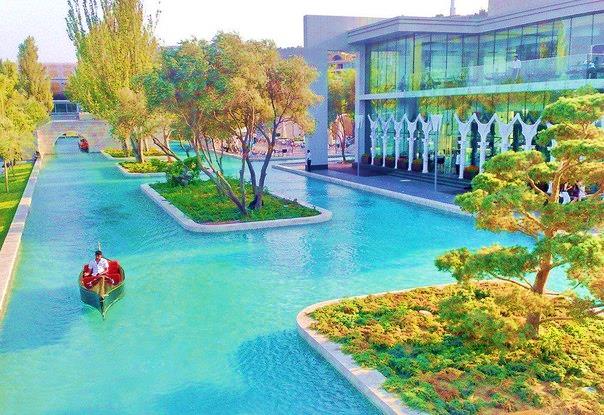 Регистрация в отелеСвободное времяВечерняя прогулка по Национальному Приморскому парку «Бульвар», где можно прогуляться и прокатиться на гондоле по «Бакинской Венеции». Далее прогулка продолжится на Новом Бульваре : Колесо Обозрения, Центр Мугама, Музей Ковра, а также вы насладитесь поездкой на Фуникулере, который соединяет Бульвар с Нагорным Парком, откуда открывается невероятный вид на Бакинскую Ривьеру.После этого предлагается посетить ресторан «Riviera» или “Panoramic” с потрясающим видом на Каспий, неподалеку от Площади Государственного Флага, рядом со знаменитым концертным залом Crystall Hall, где проходило Евровидение 2012 года.Возвращение в отель.День 2Завтрак в отелеВозвращение в отель.Завтрак в отелеЭкскурсия по программе «Где находиться колыбель человечества», посещение национального исторического музея- заповедника по открытым небом «Гобустан» (70 км от Баку), где прекрасно сохранились наскальные рисунки, курганы и жилищные объекты, датируемые от  XV — VIII тысячелетий до н.э. Возвращение в город. Время на обед 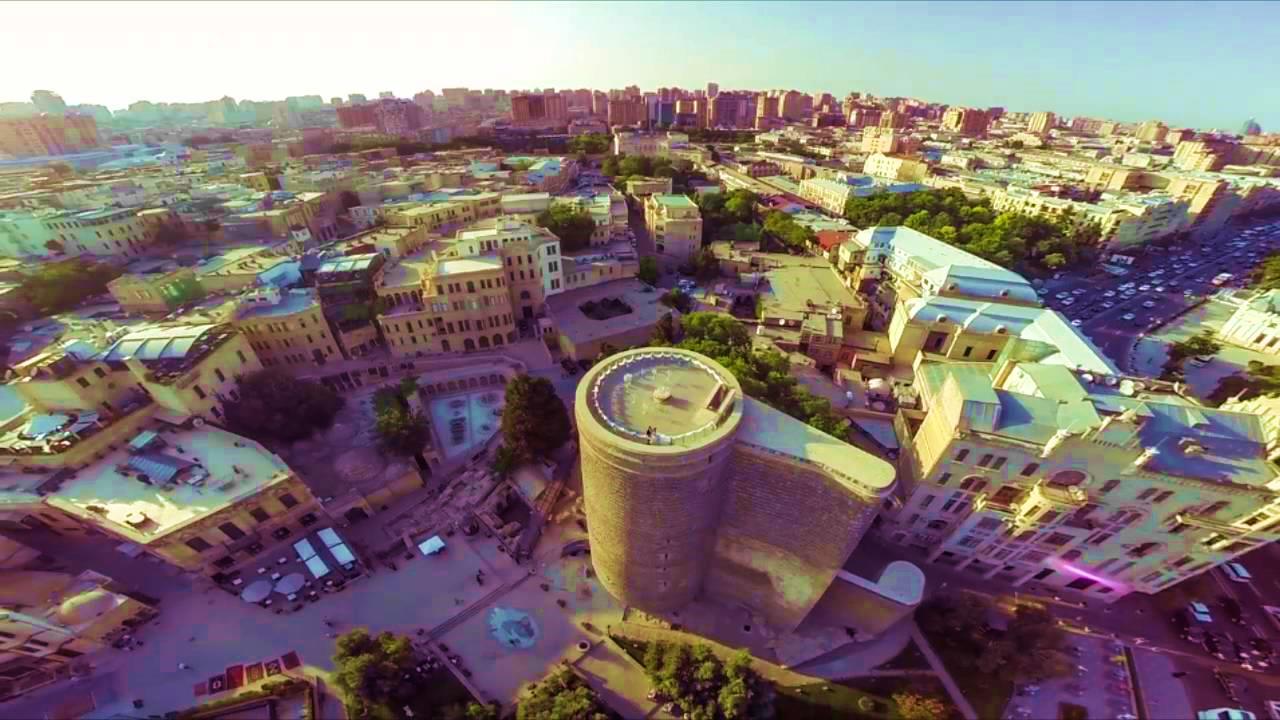 Пешеходная прогулка по Старому городу с посещением одной из главных достопримечательностей - «Девичьей Башни» (XII век), а так же мечети Джума, (XII век) и караван-сараев (XIV-XV века). Экскурсия в музейный комплекс «Дворец Ширваншахов» (XV век).Туристы также смогут прогуляться по улочкам , где снимались такие известные кинофильмы как : «Бриллиантовая рука»» «Человек-Амфибия», «Тегеран-43», «Не бойся я с тобой !» и т.д. 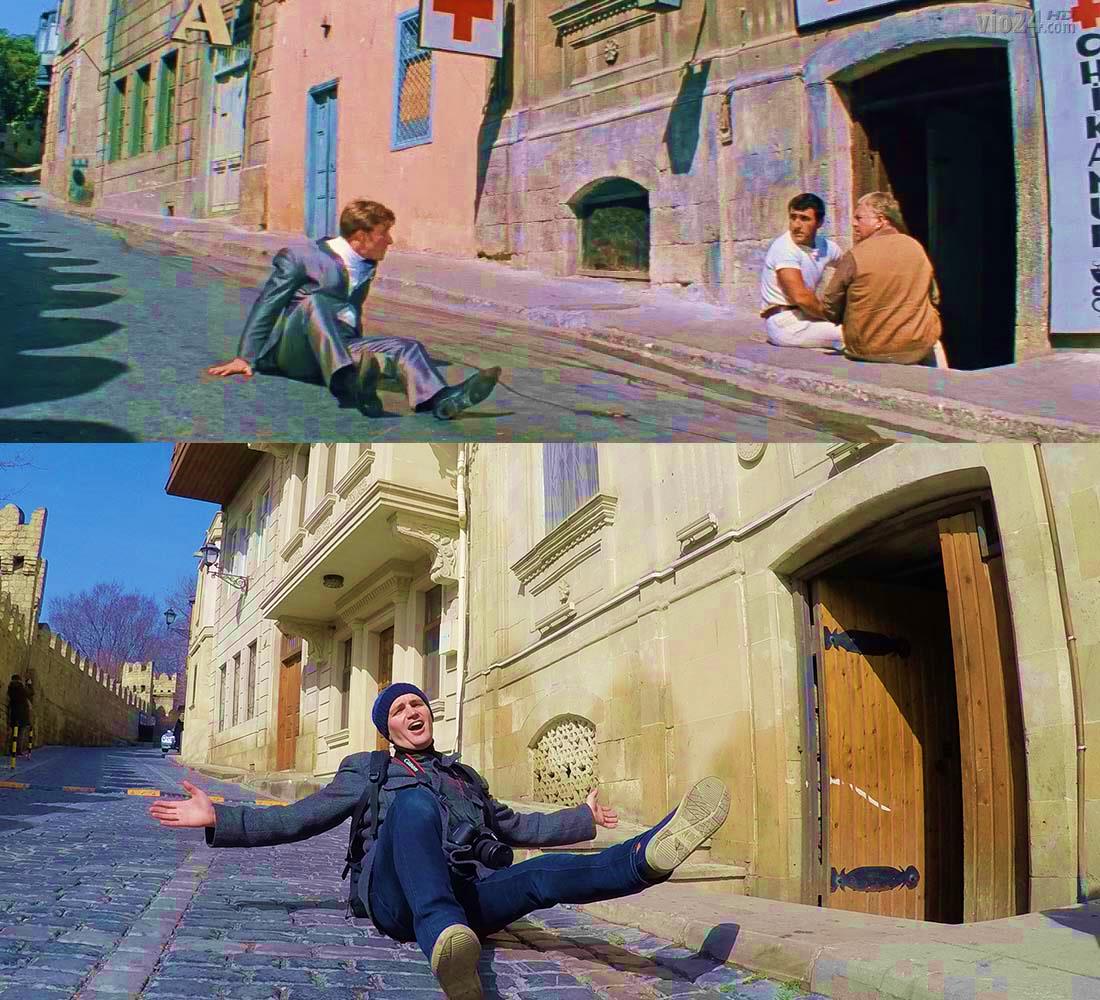 Посещение Музея миниатюрных книг, где представлены более 6000 экспонатов.Прогулка по знаменитой улице Низами (названной в честь поэта Низами Гянджеви, в народе именованная как "Торговая") и площади Фонтанов. Помимо этого, вы сможете увидеть Азербайджанскую Национальную Филармонию, уникальное по архитектуре здание Центра им. Гейдара Алиева, посетите Аллею Шахидов.Экскурсия в Национальный музей истории Азербайджана. Здание было построено в 1891 году и являлся домом одного из нефтяных миллионеров Азербайджана З.Тагиева.Экскурсия в Музей современного Искусства.Возвращение в отель.День 3 Завтрак в отелеПрограмма тура  под названием «Абшерон» в которую входят следующее:Экскурсия в “Янардаг”.  Это природный вечный огонь, который горит с древнейших времен на склоне холма, (место естественного выхода природных газов)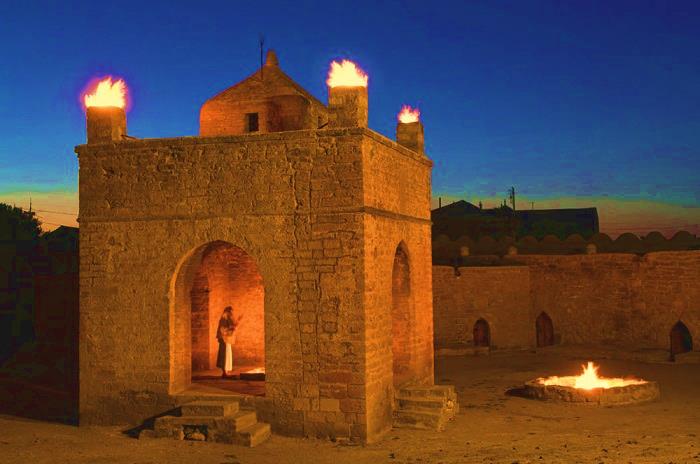 Экскурсия в Атешгях, древний храм огнепоклонников (XVII век)Возвращаемся в отельЭкскурсия в Археологический – этнографический музейный комплекс «Гала».  Здесь хранятся артефакты, датируемые третьим тысячелетием до н.э. до XX века н.э.Экскурсия в древнею оборонительную крепость в пос.Мардакян (XII век).Возвращение в отель.День 4 Завтрак в отеле 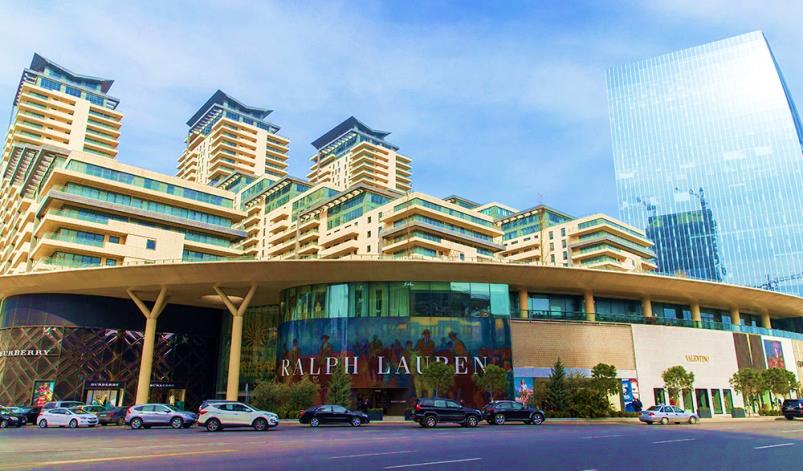 Шоппинг тур по Бакинским Моллам (Торговым Центрам) и  торговым ярмаркам «Садарак» и «Бина».Возвращение в отель.День 5Завтрак в отелеТрансфер в аэропорт (проводы) Примечание : Цена указана на 1 чел. с условием проживания в 2-х местном номере. В стоимость тура входит : проживание в отеле 4* на базе завтрака, услуги русскоязычного гида. В стоимость тура не входят входные билеты в музеи, исторические объекты. Программа тура может быть незначительно скорректирована в связи с погодными условиями и выходными днями.